Premio Jóvenes Investigadores “Prof. Dr. León Nijensohn”                                           V Edición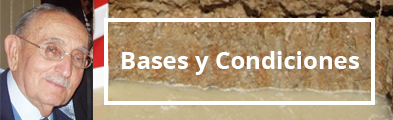 Dada la relevante y destacada actividad del Socio Honorario de la AACS Prof. Dr. León Nijensohn en la Ciencia del Suelo, la AACS desea honrar su memoria a través de este premio que lleva su nombre.Bases del ConcursoLos postulantes deben ser estudiantes de posgrado o haber finalizado el mismo Hasta diciembre de 2023 (Maestría o Doctorado), tener máximo 35 años de edad al 30 de abril de 2024 y tener aceptado un Trabajo completo en el XXIX Congreso Argentino de la Ciencia del Suelo. Se evaluará el trabajo con relación al impacto del mismo en el conocimiento y avance de la Ciencia del Suelo y sobre la realidad productiva argentina. Se considerará la pertinencia del diseño experimental con relación a los objetivos planteados, como asimismo la calidad y claridad de la presentación y discusión de los resultados hallados, incluyendo el póster correspondiente. Los interesados deberán enviar el trabajo completo a secretaria.aacs@suelos.org.ar En el correo deberá constar: nombre y apellido del postulante, teléfono y correo electrónico de contacto, título del trabajo, institución donde está realizando su posgrado. Deberán adjuntarse el resumen y el trabajo completo, siguiendo las normas para la redacción que figuran en el link: https://congreso2024.suelos.org.ar/   Además, en caso de ser alumno de Postgrado, deberá adjuntar el Certificado de alumno/a regular del mismo. Serán aceptados los postulantes que hayan enviado toda la documentación hasta el 15 de abril de 2024.  La inscripción y participación en este Concurso implica la aceptación de la totalidad de las disposiciones de estas Bases y Condiciones.Los premios se entregarán en el XXIX Congreso Argentino de la Ciencia del Suelo.JuradoEl Jurado estará compuesto por 3 miembros de la Comisión Directiva de la AACS: Mag. Maria Rosa Landriscini, Dra. María Basanta y Mag. Alicia Irizar. El dictamen del jurado será inapelable y cualquier situación no prevista por las bases y condiciones será resuelta por la CD de la AACS.